И З В Е Щ Е Н И ЕО   П Р О В Е Д Е Н И И  О Б Щ Е С Т В Е Н Н Ы Х  О Б С У Ж Д Е Н И Й              - Профилактическое мероприятие «ВНИМАНИЕ – ДЕТИ!»:    - проекту мероприятий администрации Гудермесского муниципального районав предверии нового учебного года с 20 августа по 10 сентября 2018 года, на территории Гудермесского муниципального района проводится профилактическое мероприятие «ВНИМАНИЕ – ДЕТИ!».Ответственный за проведения мероприятия – администрация Гудермесского муниципального района расположенная по адресу: 366208, Чеченская Республика, г. Гудермес, пр. А. Кадырова, 17Электронный адрес в сети Интернет: E-mail: admin@gudermes.netНаименование лица, ответственного за проведение общественных обсуждений: заместитель Главы администрации Исмаилов Магомед ХадиевичСрок проведения общественного обсуждения мероприятия: с 20.07.2018 по 20.08.2018 годаПорядок направления замечаний и (или) предложений: Предложения и замечания на проект указанного мероприятия направлять ежедневно с 9.00 до 18.00, на указанный электронный адрес, в срок с 20.07.2018 по 20.08.2018 года, выходные дни: суббота, воскресение.Замечания и (или) предложения, поступившие по окончании установленного разработчиком срока общественного обсуждения, не касающиеся предмета регулирования, размещенного на официальном сайте органа местного самоуправления, рассмотрению не подлежат.  	Дополнительную информацию можно получить у лица, ответственного за проведение общественных обсуждений посредством обращения по указанному электронному адресу и по телефону: 2-22-07.            Форма общественного обсуждения: заочное общественное обсуждение.            Форма представления предложение и замечаний: письменная.            Требования к оформлению участниками общественного обсуждения замечаний и предложений. Замечания и предложения принимаются в письменном виде (нарочно, почтовым отправлением) и в электронном виде по адресу: 366208, Чеченская Республика, г. Гудермес, пр. А. Кадырова, 17, кабинет № 02 и на электронную почту отдела по взаимодействию с правоохранительными органами и духовными структурами администрации Гудермесского муниципального района: silovoy_otdel@mail.ru, контактный номер телефона тел./факс: 8 (87152) 2-22-07.Срок представления предложений и замечаний: 30 календарных дней со дня опубликования настоящего извещения.В предверии нового учебного года с 20 августа по 10 сентября 2018 года, на территории Гудермесского муниципального района проводится профилактическое мероприятие «ВНИМАНИЕ – ДЕТИ!»Соблюдай правила дорожного движения!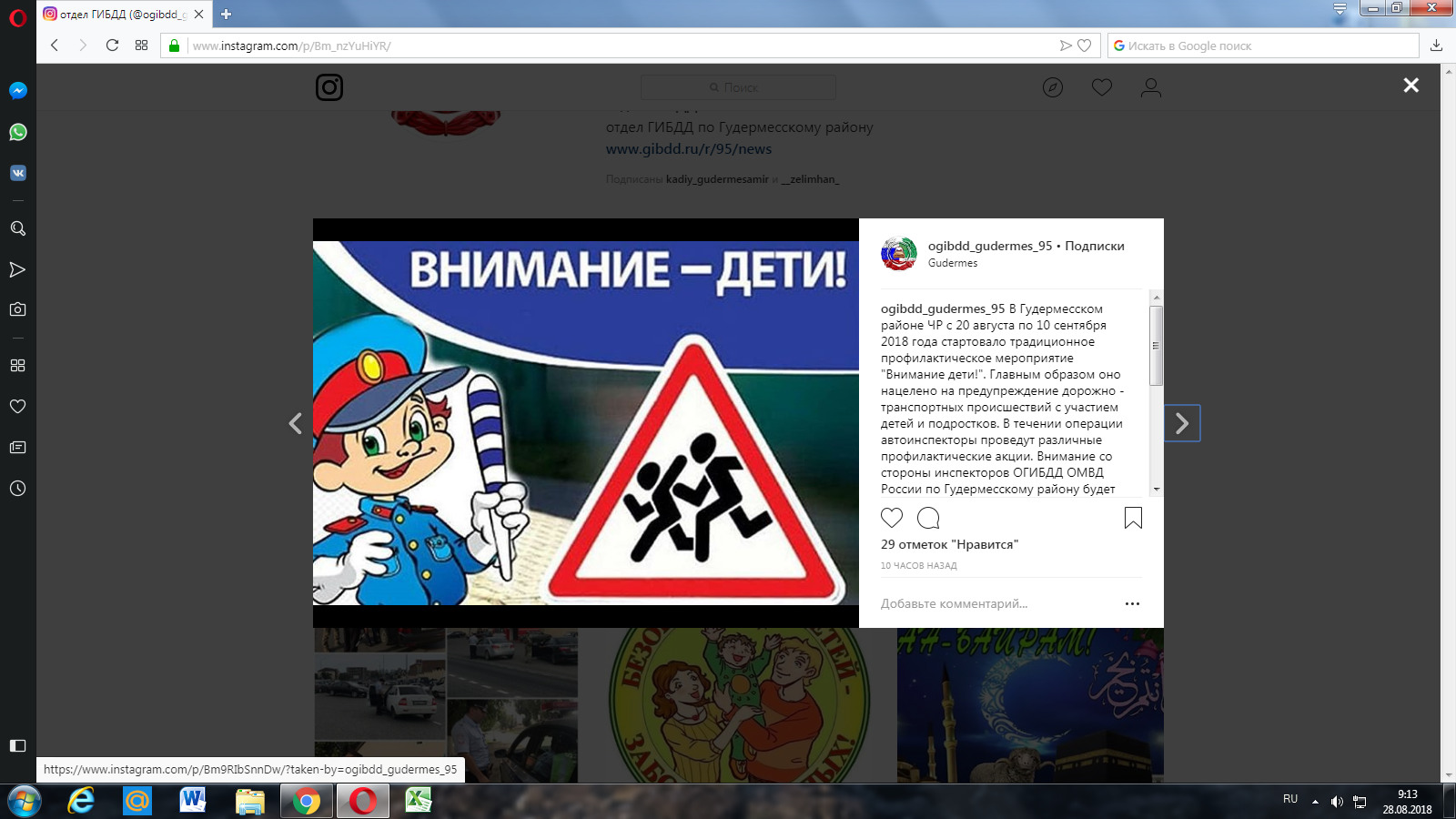 	В Гудермесском районе ЧР с 20 августа по 10 сентября 2018 года стартовало традиционное профилактическое мероприятие "Внимание дети!". Главным образом оно нацелено на предупреждение дорожно - транспортных происшествий с участием детей и подростков. 	В течение операции автоинспекторы проведут различные профилактические акции. Внимание со стороны инспекторов ОГИБДД ОМВД России по Гудермесскому району будет уделено как самим детям, так и их родителям. В начале учебного года сотрудники принимают активное участие в родительских собраниях, а также примут участие в торжественных линейках, на которых в очередной раз напомнят о важной роли взрослых в воспитании законопослушных участников дорожного движения и в обеспечении безопасных поездок на автотранспорте.	Уважаемые взрослые! Будьте примером для ребят, соблюдайте правила дорог, а также перевозите детей в автомобилях в детских удерживающих устройствах (ДУУ), согласно правилам! 	Водители! Дети идут в школу и обратно, в основном, в темное время суток, поэтому будьте максимально осторожны! 	Родители! приобретайте детям и себе световозвращающие элементы – это безопасно в темное время! 	Не подавайте детям дурной пример нарушения Правил дорожного движения, не садитесь за руль своего автомобиля в нетрезвом состоянии и не превышайте допустимой скорости!	Сделаем наши общие дороги безопасными для всех нас! Не отнимайте у детей будущее!